Большинство услуг Пенсионного фонда РФ можно получить онлайн , воспользовавшись одним из наиболее удобных общедоступных способов:- в Личном кабинете на сайте ПФР es.pfrf.ru;- с помощью мобильного приложения «ПФР Электронные услуги», доступного на платформах iOS и Android.Без регистрации на портале Госуслуг можно записаться на прием в клиентскую службу или заказать ряд документов, найти адрес ближайшей клиентской службы и номер справочного телефона.Чтобы консультация была полной, с использованием выплатного дела пенсионера, необходимо иметь кодовое слово. Придумать и установить кодовое слово можно при любом обращении в клиентскую службу или через Госуслуги.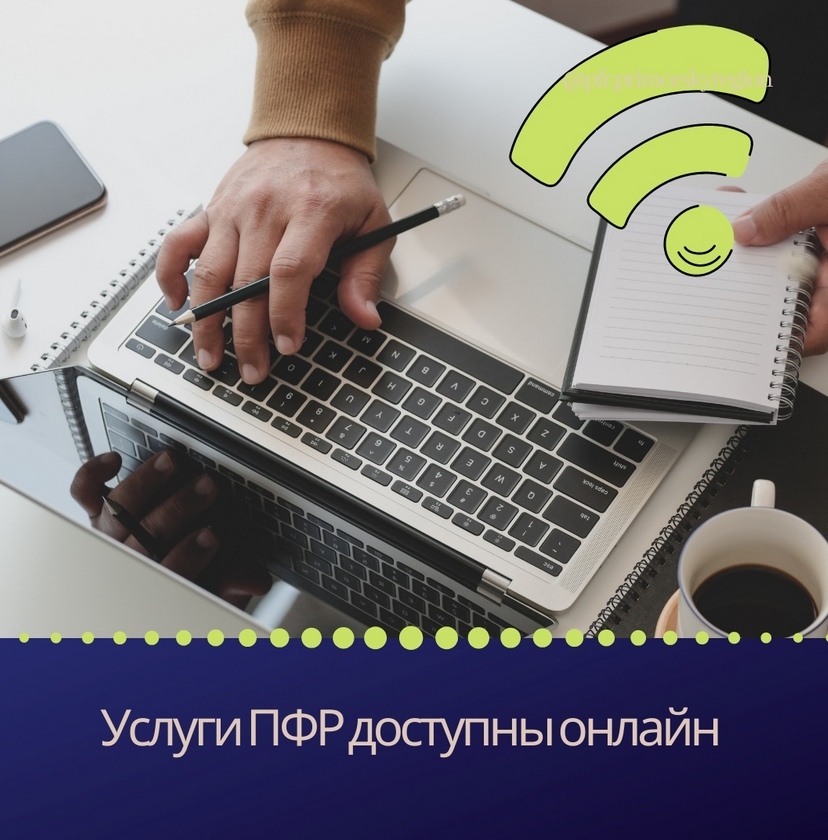 